       H O T Ă R Â R E A Nr. 145din data de 11 decembrie 2015privind aprobarea ajutorului financiar din fondul de rezervă bugetară şi utilizarea  acestuia pentru refacerea locuinței situate în Dej, Strada Nichita Stănescu Nr. 52, distruse de incendiul din data de 8 decembrie 2015	Consiliul Local al Municipiului Dej, întrunit în ședința de îndată, din data de îndată din data de 11 decembrie 2015;	Având în vedere proiectul de hotărâre prezentat din inițiativa primarului Municipiului Dej, întocmit în baza  Raportului Nr. 24.817 din 10.12.2015 al  Direcției Economice, prin care se propune  aprobarea și utilizarea fondului de rezervă bugetară pentru acordarea unui ajutor numiților: Sigartău Ioan și soția Vasile Alina Simona pentru refacerea locuințelor distruse de incendiul din data de 8 decembrie 2015;           Având în vedere: prevederile art. 36’, alin. (1)  din Legea Nr. 273/2006 – legea privind finanțele publice locale;     Ținând cont de prevederile art. 36, alin. 4, lit. a) din Legea Nr. 215/2001 privind administraţia publică locală republicată, cu modificările și completările ulterioare,                                        H O T Ă R Ă Ș T E :Art. 1.  Aprobă  utilizarea fondului de rezervă bugetară , de la cap.51.02.59 , pentru acordarea unui ajutor numiților: Sigartău Ioan și soția Vasile Alina Simona,domiciliat în Dej, Strada Nichita Stănescu Nr. 52, ajutor financiar în sumă de 45.000 lei pentru refacerea locuințelor afectate de incendiul din data de 8 decembrie 2015.        Art. 2. Cu ducerea la îndeplinire a prevederilor prezentei hotărâri se încredințează Direcția Economică din cadrul Primăriei Municipiului Dej.                                                       Președinte de ședință,                                                              Zanc Gavril            Nr. consilieri în funcţie -  19						Nr. consilieri prezenţi   -  12            Nr. voturi pentru	    -  12	Nr. voturi împotrivă	   -   	Abţineri	               -  			        Contrasemnează							               Secretar,						                                                                                 Jr.  Pop Cristina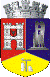 ROMÂNIAJUDEŢUL CLUJCONSILIUL LOCAL AL MUNICIPIUL DEJStr. 1 Mai nr. 2, Tel.: 0264/211790*, Fax 0264/223260, E-mail: primaria@dej.ro